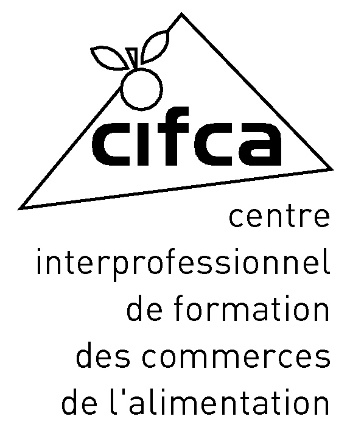 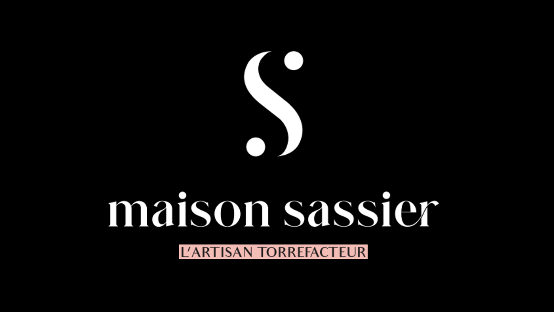      Programme de Formation       MASTER CLASS DE LA MAISON SASSIER				Comprendre le café pour développer ses ventesAnnexe 1 : Programme de formationPublicProfessionnels du secteur, salarié ou TNSPrérequisAucunType d’actionPerfectionnement et acquisition de compétencesFormation externe inter-entreprisesObjectifsMaîtriser les caractéristiques du café, de la production à la dégustationMaitriser les techniques de dégustation du caféMaîtriser l’argumentaire de vente lié au caféDurée8 heures (soit 1 jour de formation)EffectifsProgrammeEffectif minimum : 5 stagiaires / Effectif maximum : 12 stagiairesVoir annexe 1 (détail et volume horaire)Ressources et modalités pédagogiquesLe CIFCA dispose de magasins pédagogiques, d’un laboratoire de préparation, de chambres froides, et de salles de cours classiques (informatique et théorie).La Maison Sassier dispose d’un atelier de torréfaction et d’un espace de dégustation.Formation en présentiel (théorie et pratique)Supports théoriques remis aux stagiaires.Formateur professionnel issu du milieu de la torréfactionEvaluationMises en situation professionnelleTests écrits (QCM, quizz…)Validation EquivalenceAttestation de stageSans niveau spécifiqueEmplois visésVendeur en épicerie fineCréateur ou repreneur d’une épicerie fineModalités d’accès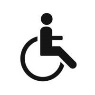 Lieux de formation :     CIFCA -  146-200,  avenue des Etats Unis – 31200 Toulouse       ET           MAISON SASSIER - 146-200,  avenue des Etats Unis – 31200 ToulouseLe lieu est aménagé pour faciliter l'accès et l'usage aux personnes à mobilité réduite. (www.agefiph.fr ; www.capemploi75.fr, www.capemploi31.com)ModulesDu caféier à la torréfaction4 heuresHISTOIRE ET ECONOMIE DU CAFEOrigine du caféEvolution du caféEconomie du café dans le mondeLA CAFEICULTURECaractéristiques particulières des caféiers Les modèles économiques de production et de transformation du café vertLe terroir ou la diversité des cafés du mondeLes espèces botaniques du caféLa récolte, globale ou sélective ?De la cerise au grain de café, plusieurs process pour plusieurs goûtsPréparation et constitution des lotsCLASSIFICATIONS ET DESCRIPTIONS D’ACHAT DES CAFESLes principes du gradeLes 5 degrés de classification de la SCALA TORREFACTIONLes torréfacteursLes principes de la torréfaction « réaction de Maillard »Profil aromatiqueDe la torréfaction à la dégustation4 heuresOBSERVATION D’UNE TORREFACTION EN ATELIERVisite d’un atelier de torréfactionObservation d’une torréfactionLE CUPPING « Dégustation à la Brésilienne »Pourquoi déguster ?Matériel nécessaire au cuppingComment dégusterL’analyse sensorielleLes descripteurs dans le caféLa notation dans les cafésLA PREPARATION DU CAFELes points clésLes différentes méthodes d’extraction